Informations - inscription 2024Etudiants de BTS 2e annéeManagement Commercial OpérationnelSupport à l’Action ManagérialeComptabilité et Gestion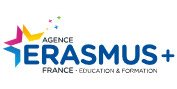 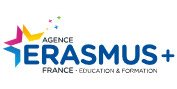 